Муниципальное бюджетное общеобразовательное учреждение«Открытая (сменная) общеобразовательная школа №6»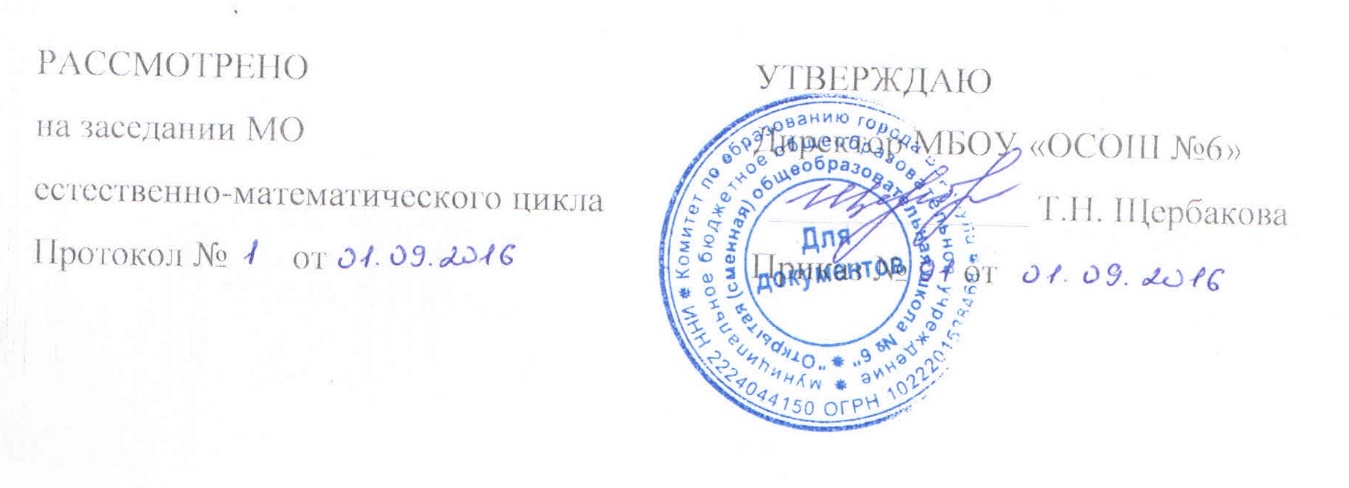 Рабочая программапо учебному предмету«Физика»для 9 классаосновного общего образования(очно – заочная форма обучения)	Составитель: Задорожняя Ирина Эрвиновна,                                                           учитель физикиБарнаул 2016СОДЕРЖАНИЕПояснительная запискаРабочая программа учебного предмета «Физика» для 9 класса составлена на основе Федерального компонента государственного образовательного стандарта (2004), Примерной программы основного  общего образования по  физике, Основной образовательной программы МБОУ «О(с)ОШ №6», программы по физике для 7-9  классов авторов Е.М. Гутника, А.В. Перышкина.Преподавание ведется по  учебникам:  Физика: учеб. для 9 кл. общеобразоват. учреждений / А.В.Перышкин – М.: Дрофа, 2006, 2008 – 2011, 2013.Общая характеристика учебного предмета «Физика»  Школьный курс физики – системообразующий для естественно-научных учебных предметов, поскольку физические законы лежат в основе содержания курсов химии, биологии, географии и астрономии.   Цели и задачи физического образования на уровне основного общего образованияИзучение физики на ступени основного общего образования направлено на достижение следующих целей:освоение знаний о механических, тепловых, электромагнитных и квантовых явлениях; величинах, характеризующих эти явления; законах, которым они подчиняются;  методах научного познания природы и формирование на этой основе представлений о физической картине мира;овладение умениями проводить наблюдения природных явлений, описывать и обобщать результаты наблюдений, использовать простые измерительные приборы для изучения физических явлений; представлять результаты наблюдений или измерений с помощью таблиц, графиков и выявлять на этой основе эмпирические зависимости; применять полученные знания для объяснения разнообразных природных явлений и процессов, принципов действия важнейших технических устройств, для решения физических задач; развитие познавательных интересов, интеллектуальных и творческих способностей, самостоятельности в приобретении новых знаний, при решении физических задач и выполнении экспериментальных исследований с использованием информационных технологий; воспитание убежденности в возможности познания законов природы, в необходимости разумного использования достижений науки и технологий для дальнейшего развития человеческого общества, уважения к творцам науки и техники; отношения к физике как к элементу общечеловеческой культуры;использование полученных знаний и умений для решения практических задач повседневной жизни, обеспечения безопасности своей жизни, рационального природопользования и охраны окружающей среды.В задачи обучения физике входят:развитие мышления учащихся, формирование у них потребности самостоятельно приобретать и применять знания, наблюдать и объяснять физические явления;овладение школьными знаниями об экспериментальных фактах, понятиях, законах, теориях, методах физической науки; о современной научной картине мира; усвоение школьниками идей единства строения материи и неисчерпаемости процесса ее познания, понимание роли практики в познании физических явлений и законов;формирование познавательного интереса к физике и технике, развитие творческих способностей, осознанных мотивов учения; подготовка к продолжению образования и сознательному выбору профессии. Место учебного предмета «Физика»Преподавание учебного предмета «Физика» представляет распределение учебных часов в соответствии с содержанием ФК ГОС.		Федеральный базисный учебный план для общеобразовательных учреждений Российской Федерации отводит 210 часов для обязательного изучения физики на ступени основного общего  образования, в том числе  в 7, 8 и 9 классах по 70 учебных часов из расчета 2 учебных часа в неделю. Программа А.В.Перышкина, Е.М.Гутника «Физика. 7-9 классы» также рассчитана на 70 часов.  В открытой (сменной) общеобразовательной школе рабочих недель в году  в 9 классах - 34. Рабочая программа для 9 классов рассчитана на 2 часа в неделю, то есть на 68  (34 недели×2 часа) часов  в год.  Имеющийся в авторской программе резерв свободного учебного времени в объёме 4 часов используется для обобщающего повторения после изучения всех разделов.В программе по физике для 9 классов А.В.Перышкина, Е.М.Гутник указано общее количество часов, отведенных на изучение тем, а конкретизация тем уроков в рабочей программе осуществлялась в соответствии с тематическим планированием по физике для 9 класса автора Е.М. Гутник.Требования к уровню подготовки обучающихсяВ результате изучения курса физики 9 класса ученик должен:знать/пониматьсмысл понятий: электрическое поле, магнитное поле, волна, атом, атомное ядро, ионизирующие излучения;смысл физических величин: путь, скорость, ускорение, сила, импульс;смысл физических законов: Ньютона, всемирного тяготения, сохранения импульса и механической энергии;уметьописывать и объяснять физические явления: равномерное прямолинейное движение, равноускоренное прямолинейное движение, механические колебания и волны, взаимодействие магнитов, действие магнитного поля на проводник с током,  электромагнитную индукцию, отражение, преломление и дисперсию света;использовать физические приборы и измерительные инструменты для измерения физических величин: расстояния, промежутка времени, массы, силы; представлять результаты измерений с помощью таблиц, графиков и выявлять на этой основе эмпирические зависимости: пути от времени, силы упругости от удлинения пружины, силы трения от силы нормального давления, периода колебаний маятника от длины нити, периода колебаний груза на пружине от массы груза и от жесткости пружины, угла отражения от угла падения света, угла преломления от угла падения света;выражать результаты измерений и расчетов в единицах Международной системы;приводить примеры практического использования физических знаний о механических, электромагнитных явлениях и квантовых явлениях;решать задачи на применение изученных физических законов;осуществлять самостоятельный поиск информации естественнонаучного содержания с использованием различных источников (учебных текстов, справочных и научно-популярных изданий, компьютерных баз данных, ресурсов Интернета), ее обработку и представление в разных формах (словесно, с помощью графиков, математических символов, рисунков и структурных схем);использовать приобретенные знания и умения в практической деятельности и повседневной жизни  для обеспечения безопасности в процессе использования транспортных средств, рационального применения простых механизмов; оценки безопасности радиационного фона.Содержание учебного предмета «Физика»Тематическое планирование учебного предмета «Физика»9 класс – 68 часов (34 нед. – 2 ч./ нед.)Учебно-методическое обеспечение образовательного процессаПримерная  программа основного  общего образования по физике./ Программы для общеобразовательных учреждений. Физика. Астрономия. 7 – 11 кл./сост. В.А.Коровин, В.А.Орлов. – 3-е изд., пересмотр. – М.: Дрофа, 2010Программа  по физике для 7-9  классов. Е.М. Гутник, А.В. Перышкин /Программы  для общеобразовательных учреждений. Физика. Астрономия: 7-11 классы / сост. В.А. Коровин, В.А. Орлов. -3-е изд., пересмотренное.- М.: Дрофа, 2010Физика: учеб. для 9 кл. общеобразоват. учреждении / А.В. Перышкин – М.: Дрофа, 2006, 2008  – 2011, 2013Физика. 9 класс: тематическое планирование к учебнику  А.В. Перышкина «Физика .9 класс»/Е.М. Гутник. - М.: Дрофа, 2011Физика. 9 класс. Дидактические материалы /А. Е. Марон, Е. А. Марон. - М.:Дрофа, 2005Физика. 9 класс. Опорные конспекты и разноуровневые задания/ Е. А. Марон. -М.:Дрофа,2005Физика. Тесты. 9 класс./Н. К. Ханнанов, Т. А. ХаннановаПриложение  к  рабочей программе по учебному предмету «Физика» для 9 классаСписок лабораторных работ для 9 классаЛабораторные работы для 9 класса, утвержденные на заседании МОЛабораторная работа № 5 «Наблюдение сплошного и линейчатых спектров».Цель работы: выделить основные отличительные признаки сплошного и линейчатого спектров, определить по спектрам испускания исследуемые вещества.Оборудование:генератор «Спектр»;спектральные трубки с водородом, криптоном, гелием;источник питания;соединительные провода;лампа с вертикальной нитью накала;спектроскоп.Ход работы1. Расположите спектроскоп горизонтально перед глазом. Пронаблюдать и зарисовать сплошной спектр.2.Выделить основные цвета полученного сплошного спектра и записать их в наблюдаемой последовательности.3.Наблюдать линейчатые спектры различных веществ, рассматривая светящиеся спектральные трубки через спектроскоп. Зарисовать спектры и записать наиболее яркие линии спектров.4. По таблице определить каким веществам принадлежат данные спектры.5.Сделайте вывод.6. Выполните следующие задания:На рисунках А, Б, В приведены спектры излучения газов А и В и газовой смеси Б. На основании анализа этих участков спектров можно сказать, что смесь газов содержит:только газы А и В; газы А, В и другие; газ А и другой неизвестный газ;газ В и другой неизвестный газ.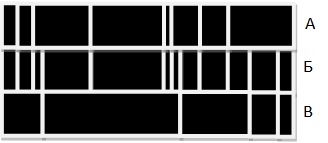 На рисунке приведен спектр поглощения смеси паров неизвестных металлов. Внизу – спектры поглощения паров лития и стронция. Что можно сказать о химическом составе смеси металлов?смесь содержит литий, стронций и еще какие–то неизвестные элементы;смесь содержит литий и еще какие-то неизвестные элементы, а стронция не содержит;смесь содержит стронций и еще какие-то неизвестные элементы, а лития не содержит;смесь не содержит ни лития, ни стронция.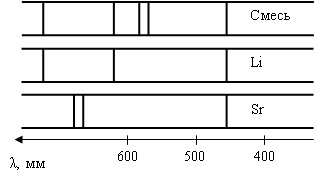 Лабораторная работа № 6 «Измерение естественного радиационного фона дозиметром»Цель работы: получить практические навыки по использованию бытового дозиметра для измерения радиационного фона.Оборудование: дозиметр бытовой, инструкция по его использованиюБытовые дозиметры предназначены для оперативного индивидуального контроля населением радиационной обстановки и позволяют приблизительно оценивать мощность эквивалентной дозы излучения. Большинство современных дозиметров измеряет мощность дозы излучения в микрозивертах в час (мкЗв/ч), однако до сих пор широко используется и другая единица – микрорентген в час (мкР/ч). Соотношение между ними такое: 1 мкЗв/ч = 100 мкР/ч.Ход работы 1. Внимательно изучите инструкцию по работе с дозиметром и определите:каков порядок подготовки его к работе;какие виды ионизирующих излучений он измеряет;в каких единицах регистрирует прибор мощность дозы излучения;какова длительность цикла измерения;каковы границы абсолютной погрешности измерения;каков порядок контроля и замены внутреннего источника питания;каково расположение и назначение органов управления работой прибора.2. Произвести внешний осмотр прибора и его пробное включение.3. Убедитесь, что дозиметр находится в рабочем состоянии.4. Подготовьте прибор для измерения мощности дозы излучения.5. Измерьте 8 – 10 раз уровень радиационного фона, записывая каждый раз показание дозиметра.6. Вычислите среднее значение радиационного фона.7. Вычислите, какую дозу ионизирующих излучений получит человек в течение года, если среднее значение радиационного фона на протяжении года изменяться не будет. Сопоставьте ее со значением, безопасным для здоровья человека.8. Сравните полученное среднее значение фона с естественным радиационным фоном, принятым за норму, - 0,15 мкЗв/ч.Оборудование для лабораторных работ 9 классЛабораторная работа № 1.«Исследование равноускоренного движения»Оборудование: Секундомер с датчиками, направляющая, брусок, штатив, лента измерительная. Лабораторная работа № 2.«Измерение ускорения свободного падения»Оборудование: Секундомер с датчиками, направляющая, брусок, штатив, лента измерительная. Лабораторная работа № 3.«Исследование зависимости периода и частоты свободных колебаний нитяного маятника от его длины»Оборудование: штатив,  груз на нити, секундомер, линейка.Лабораторная работа № 4.«Измерение жесткости пружины»Оборудование: штатив, динамометр, набор грузов по 100 г, линейка.Лабораторная работа № 5.«Изучение явления электромагнитной индукции»Оборудование: штатив, направляющая, брусок, динамометр, линейка, секундомер с датчикамиЛабораторная работа № 6.      «Наблюдение сплошного и линейчатых спектров»Оборудование:  генератор «Спектр», спектральные трубки с водородом, криптоном, гелием, источник питания, соединительные провода, лампа с вертикальной нитью накала, спектроскоп.Лабораторная работа № 7.«Измерение естественного радиационного фона дозиметром»Оборудование: дозиметр бытовой, инструкция по его использованиюДемонстрационное оборудование 9 класс.Законы механического движенияДинамометры лабораторные 4 Н Желоба дугообразныеНабор грузов по механикеНабор тел равного объема и равной массыПрибор для изучения движения тел по окружностиПриборы для изучения прямолинейного движения телТрибометры лабораторныеСтатикаРычаг-линейкаНабор блоковКомплект по статикеЗаконы сохраненияНабор по изучению преобразования энергии, работы и мощностиМеханические колебания и волныПрибор для изучения вращательного движенияВолновая ваннаНабор пружинВолновая машинаКвантовые явленияПрибор для зажигания спектральных трубок с набором трубокСпектроскоп лабораторныйКомплект фотографий треков заряженных частицДозиметрПояснительная  записка  ……………………………………………..3Тематическое  планирование ……………………………………….6Учебно-методическое обеспечение ………..……………………….8КлассОбъем учебного времениТемы программыКоличество учебного времени9681. Законы взаимодействия и движения тел269682.  Механические колебания и волны. Звук	109683. Электромагнитное поле	179684. Строение атома и атомного ядра119685.Обобщающее повторение (резерв)4ч.968Итого:  64ч+4ч (резерв)                                   68ч.№п/пТема урокаКол-во часов Тема №1 «Законы взаимодействия и движения тел» 26ч1Материальная точка. Система отсчета. 12Перемещение.13Определение координаты движущегося тела.14Перемещение при прямолинейном равномерном движении.15Прямолинейное равноускоренное движение. Ускорение.16Скорость прямолинейного равноускоренного движения. График скорости. 17Перемещение при прямолинейном равноускоренном движении.18Перемещение тела при прямолинейном равноускоренном движении без начальной скорости.19Лабораторная работа №1 «Исследование равноускоренного движения без начальной скорости».110Решение задач. Самостоятельная работа №1.111Относительность движения. 112Инерциальные системы отсчета. Первый закон Ньютона.113Второй закон Ньютона. 114Третий закон Ньютона.115Свободное падение тел 116Движение тела, брошенного вертикально вверх. Невесомость.117Лабораторная работа №2 «Измерение ускорения свободного падения».118Закон всемирного тяготения.119Ускорение свободного падения на Земле и других небесных телах. Открытие планет Нептун и Плутон.120Прямолинейное и криволинейное движение. Движение тела по окружности с постоянной по модулю скоростью.121Решение задач. Искусственные спутники Земли.122Импульс тела. Закон сохранения импульса. 123Реактивное движение. Ракеты. 124Вывод закона сохранения механической энергии.125Подготовка к контрольной работе №1.126Контрольная работа №1.1Тема №2 «Механические колебания и волны. Звук»10ч27Колебательное движение. Свободные колебания. Колебательные системы. Маятник.128Величины, характеризующие колебательное движение.129Лабораторная работа №3 «Исследование зависимости периода и частоты свободных колебаний нитяного маятника от его длины»130Затухающие колебания. Вынужденные колебания. Резонанс131Распространение колебаний в среде. Волны. Продольные и поперечные волны. 132Длина волны. Скорость распространения волн.133Источники звука. Звуковые колебания.   Высота и  тембр звука. Громкость. 134Распространение звука. Звуковые волны. Скорость звука.135Контрольная работа №2.136Отражение звука. Эхо. Звуковой резонанс. Интерференция звука.1Тема №3 «Электромагнитное поле»17ч37Магнитное поле и его графическое изображение. Неоднородное и однородное магнитное поле.138Направление тока и направление линий его магнитного поля. 139Обнаружение магнитного поля по его действию на электрический ток. Правило левой руки. 140Индукция магнитного поля. Магнитный поток.141Явление электромагнитной индукции. 142Лабораторная работа №4 «Изучение явления электромагнитной индукции».143Направление индукционного тока. Правило Ленца. Явление самоиндукции144Получение и передача переменного электрического  тока.  Трансформатор. 145Электромагнитное поле. Электромагнитные волны. Самостоятельная работа №2.146Конденсатор. 147Колебательный контур. Получение электромагнитных колебаний.148Принципы радиосвязи и телевидения.149Интерференция света. Электромагнитная природа света.  150Преломление света. Физический смысл показателя преломления. 151Дисперсия света. Цвета тел. Спектрограф и спектроскоп.152Типы оптических спектров. Спектральный анализ. Лабораторная работа №5 «Наблюдение сплошного и линейчатых спектров»153Поглощение и испускание света атомами. Происхождение линейчатых спектров. Самостоятельная работа №3.1Тема №4 «Строение атома и атомного ядра»11ч54Радиоактивность как свидетельство сложного строения атомов. Модели атомов. Опыт Резерфорда. 155Радиоактивные превращения атомных ядер. 156Экспериментальные методы исследования частиц. Лабораторная работа №6 «Измерение радиационного фона дозиметром».157Открытие протона. Открытие нейтрона.158Состав атомного ядра. Массовое число. Зарядовое число. Ядерные силы.159Энергия связи. Дефект масс.160Деление ядер урана. Цепная реакция. 161Ядерный реактор. Преобразование внутренней энергии ядер в электрическую энергию. Атомная энергетика. 162 Биологическое действие радиации. Закон радиоактивного распада.163Термоядерные реакции. Контрольная работа №3.164Анализ типичных ошибок, допущенных в контрольной работе №3. Решение задач на повторение некоторых вопросов по ядерной физике.1Резерв4ч65Обобщающее повторение166Обобщающее повторение167Обобщающее повторение168Обобщающее повторение1Итого64ч+4чНазваниеКлассИсточникЛ.р. № 1«Исследование равноускоренного движения»9Физика-9; стр. 269Л.р. № 2 «Измерение ускорения свободного падения»9Физика-9; стр. 274Л.р. № 3«Исследование зависимости периода и частоты свободных колебаний нитяного маятника от его длины»9Физика-9; стр. 275Л.р. № 4 «Изучение явления электромагнитной индукции»9Физика-9; стр. 278Л.р. № 5«Наблюдение сплошного и линейчатых спектров»9Утверждена на МОЛ.р. № 6«Измерение радиационного фона дозиметром»9Утверждена на МО